项目支出绩效评价报告一、基本情况（一）项目概况民革奉新县支部项目经费是用于组织党员开展视察调研、用于给委员征订征订《团结报》、《统战报》等报刊杂志。资金投入2万元，截至2020年年底，资金已经全部拨付到位，并使用完。项目绩效目标二、绩效评价工作开展情况（一）绩效评价目的开展党员活动费绩效评价，是为了在制度和技术层面保证政府投资项目的社会、环境和经济效益，有效提高政府决策的科学性和准确性，提升财政资金使用效率；也有助于增强政府管理的透明度和责任意识，加快政府职能转变，提升政府治理能力和执法能力，保证政协事务管理工作发展的可持续性和有效性，对项目所产生的各种效益进行衡量比较和综合评判，便于总结经验、发现问题、加强管理；保证专项资金使用管理的规范性、安全性和有效性。（二）绩效评价工作的组织1.各项财政资金按照项目实施进度安排，按时足额到位。未出现截留、挤占、挪用等现象。2.经费到达后，县政协委员会制定了资金使用方案，严格按财政资金管理工作规定和用途专款专用。3.申报项目工作经费的经济性主要表现在项目以最低成本达到目标，节约了资金，从而实现更多的项目效益。三、综合评价情况及评价结论（附相关评分表）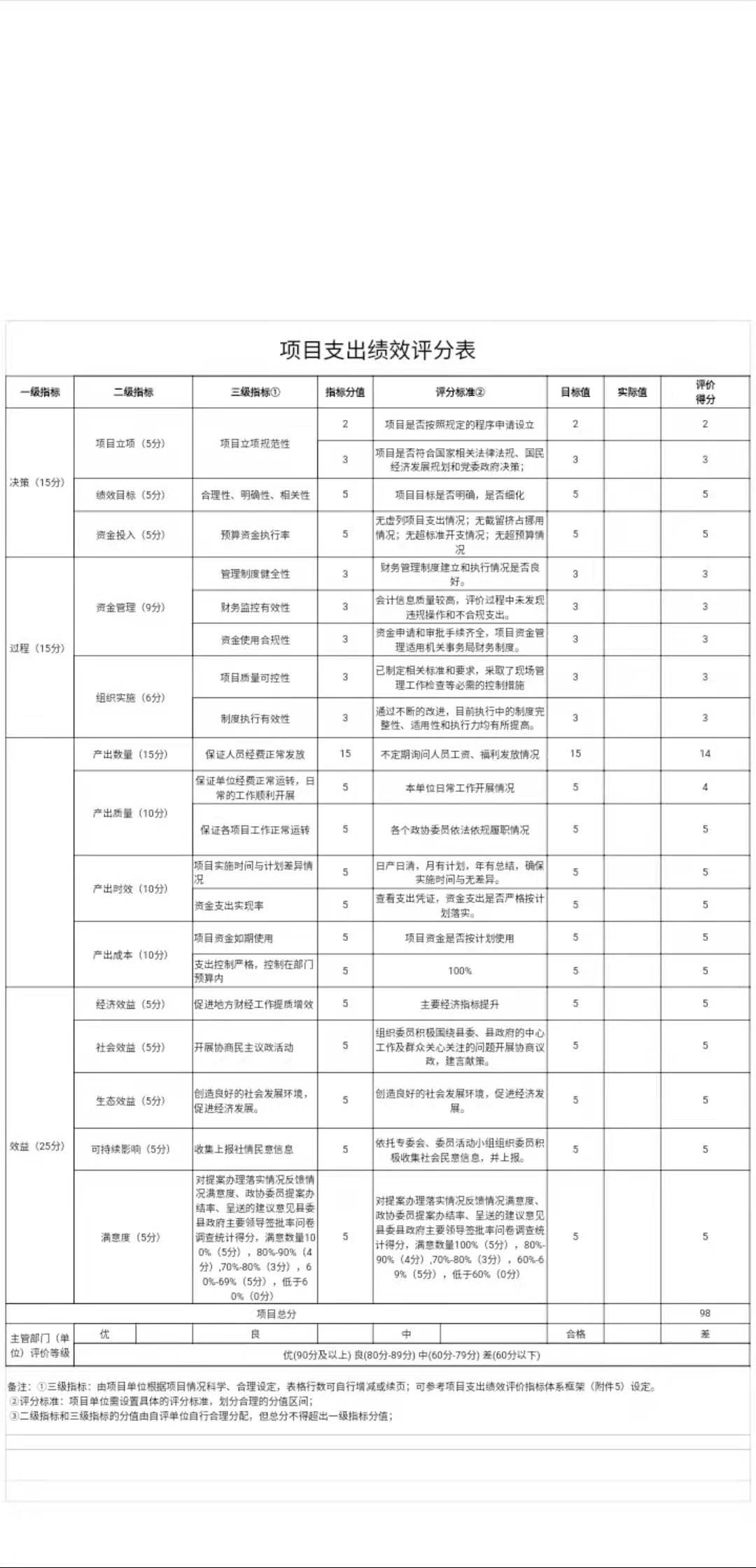 四、绩效评价指标分析（一）项目决策情况，项目决策情况良好。（二）项目过程情况，组织党员视察调研，订了《团结报》、《统战报》等报刊杂志，为民革党员反映社情民意，撰写提案，提供服务；为推动我县社会发展、民生问题解决做出积极贡献。（三）项目产出情况，订报刊、杂志，组织党员视察调研。（四）项目效益情况，推动我县社会发展、民生问题解决做出积极贡献。五、主要经验及做法、存在的问题及原因分析（一）主要经验及做法1.细化预算编制工作，认真做好预算的编制。进一步加强内部预算管理意识，严格按照预算编制的相关制度和要求进行预算编制；全面编制预算项目，优先保障固定性的、相对刚性的费用支出项目，进一步提高预算编制的科学性、严谨性和可控性。2.加强财务管理，严格财务审核。在费用报账支付时，按照预算规定的费用项目和用途进行资金使用审核、列报支付、财务核算，杜绝超支现象的发生。3.加强项目开展进度的跟踪，开展项目绩效评价，确保项目绩效目标的完成。（二）存在的问题及原因分析2020年，本单位科学有效地使用项目资金取得了较好的经济、社会效益，但还存在一些问题和困难：1.绩效管理体系需要逐渐健全。绩效管理是一个完整系统，由绩效计划、绩效实施、绩效考核、绩效反馈四部分组成，四者紧密相连，缺一不可，但从目前管理现状看，绩效管理的整体性上还有差距，管理体系需要进一步健全。2.专技人才缺乏，难以适应现行的预算绩效管理。随着财政改革步伐的推进，预算绩效管理在财政改革中的地位与角色更加凸显，而当前绩效管理没有成熟模式，没有专业绩效管理人员，缺乏专业知识和相应的工作经验。3.希望财政部门能进一步对绩效管理进行培训，提高绩效工作水平。有关建议加强对开展活动的指导和督促。选题要更多关注民生问题。六、其他需要说明的问题无附件3项目支出绩效评价报告项目支出绩效评价报告项目支出绩效评价报告项目支出绩效评价报告项目支出绩效评价报告项目支出绩效评价报告项目支出绩效评价报告项目支出绩效评价报告项目名称：民革奉新县支部项目经费民革奉新县支部项目经费民革奉新县支部项目经费民革奉新县支部项目经费民革奉新县支部项目经费民革奉新县支部项目经费民革奉新县支部项目经费项目类别：□经建类       □社会事业类       其他类□经建类       □社会事业类       其他类□经建类       □社会事业类       其他类□经建类       □社会事业类       其他类□经建类       □社会事业类       其他类□经建类       □社会事业类       其他类□经建类       □社会事业类       其他类项目单位：民革奉新县支部民革奉新县支部民革奉新县支部民革奉新县支部民革奉新县支部民革奉新县支部(盖章)评价机构：□中介机构       □专家组      单位评价组□中介机构       □专家组      单位评价组□中介机构       □专家组      单位评价组□中介机构       □专家组      单位评价组□中介机构       □专家组      单位评价组□中介机构       □专家组      单位评价组□中介机构       □专家组      单位评价组评价年度：2020年度2020年度2020年度2020年度2020年度2020年度主管部门：民革奉新县支部    民革奉新县支部    民革奉新县支部    民革奉新县支部          (盖章)2021年  3  月  17  日2021年  3  月  17  日2021年  3  月  17  日2021年  3  月  17  日2021年  3  月  17  日2021年  3  月  17  日2021年  3  月  17  日2021年  3  月  17  日